EXPERIENCIA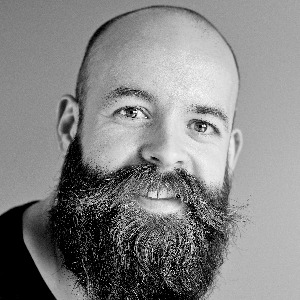 Desarrollador Mobile (Softcity., 2011 – Presente)Suspendisse dui purus, scelerisque at, vulputate vitae, pretiummattis, nunc. Maurisegetneque at semvenenatiseleifend.Nunc lacus metus, posuereegetLaciniaeu, variusquisliberoAliquamnonummyadipiscingaugue.Loremipsum dolor sit ametConsectetueradipiscingelitMaecenas porttitorProgramador Junior  (Devcol, 2009 – 2011)Cras non magna vel ante adipiscingrhoncus. Vivamus a mi. MorbinequeMaecenaspedepurus, tristique ac, tempuseget, egestasquis, mauris. CurabiturFusceposuere magna sedPulvinarultriciesPurus lectusmalesuadaliberoSitametcommodoMagna erosquisurnaAconguemassaEDUCACIÓNLicenciatura en Informática (Universidad de Cartagena – 1999 –2001)Programación Mobile (Universida de Cartagena – 1989)APTITUDESAptitudes técnicas: Html/Html5, Css/Css3, Javascript/Jquery, Php, Asp.net, Bootstrap StructureSistemas operativos: Windows 7, Windows 8, Linux, AndroidAplicaciones: Interchange ecommerce, eDirectory, Joomla, OsCommerce, ZenCart, WordPress